“Melt in Your Mouth” Chicken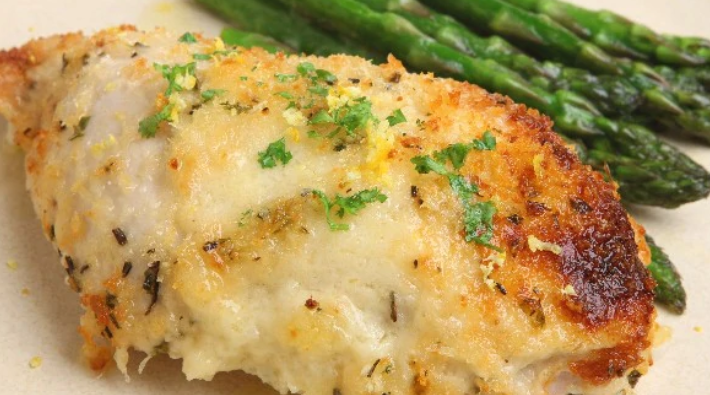 Prep Time: 10 minutesCook Time: 25-35 minutesTotal Time: 35-45 minutesYield: 24 servings